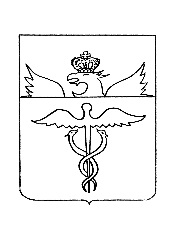 АДМИНИСТРАЦИЯ НИЖНЕКИСЛЯЙСКОГО ГОРОДСКОГО ПОСЕЛЕНИЯБУТУРЛИНОВСКОГО МУНИЦИПАЛЬНОГО РАЙОНАВОРОНЕЖСКОЙ ОБЛАСТИП О С Т А Н О В Л Е Н И Еот 15 февраля 2023 года              № 37р.п. Нижний КисляйО внесении изменений в постановлениеадминистрации Нижнекисляйскогогородского поселения Бутурлиновскогомуниципального района от 31.01.2020 г.№ 07 «Об утверждении реестра и схемы местразмещения контейнерных площадокдля временного хранения твердых коммунальных отходов на территорииНижнекисляйского городского поселения»В целях обеспечения охраны окружающей среды и здоровья человека на территории Нижнекисляйского городского поселения, в соответствии с Правилами обустройства мест (площадок) накопления твердых коммунальных отходов и ведения их реестра, утвержденными постановлением Правительства РФ от 31.08.2018 № 1039, Федеральным законом от 06.10.2003 № 131-ФЗ «Об общих принципах организации местного самоуправления в Российской Федерации», в целях приведения  нормативно правового акта в соответствие с действующим законодательством, администрация Нижнекисляйского городского поселения Бутурлиновского муниципального района Воронежской области  П О С Т А Н О В Л Я Е Т1. Внести в постановление администрации Нижнекисляйского городского поселения Бутурлиновского муниципального района от 31.01.2020 года № 07 «Об утверждении реестра и схемы мест размещения контейнерных площадок для временного хранения твердых коммунальных отходов на территории Нижнекисляйского городского поселения» следующее изменение:1.1. Изложить приложение 1 к постановлению в редакции согласно приложению к настоящему постановлению.2. Опубликовать настоящее постановление в Вестнике муниципальных нормативно-правовых актов Нижнекисляйского городского поселения Бутурлиновского муниципального района Воронежской области, а также разместить на официальном сайте администрации Нижнекисляйского городского поселения Бутурлиновского муниципального района Воронежской области.3.Контроль за исполнением настоящего постановления оставляю за собой.Глава Нижнекисляйского городского поселения                                                                                          С.А. ЗаварзинаПриложение  к постановлению администрации Нижнекисляйского городского поселенияБутурлиновского муниципального района Воронежской области
от 15 февраля 2023 года  № 37.Реестр мест (площадок) накопления твердых коммунальных отходов на территории Нижнекисляйского городского поселения Бутурлиновского муниципального  района Воронежской области Реестр мест (площадок) накопления твердых коммунальных отходов на территории Нижнекисляйского городского поселения Бутурлиновского муниципального  района Воронежской области Реестр мест (площадок) накопления твердых коммунальных отходов на территории Нижнекисляйского городского поселения Бутурлиновского муниципального  района Воронежской области Реестр мест (площадок) накопления твердых коммунальных отходов на территории Нижнекисляйского городского поселения Бутурлиновского муниципального  района Воронежской области Реестр мест (площадок) накопления твердых коммунальных отходов на территории Нижнекисляйского городского поселения Бутурлиновского муниципального  района Воронежской области Реестр мест (площадок) накопления твердых коммунальных отходов на территории Нижнекисляйского городского поселения Бутурлиновского муниципального  района Воронежской области Реестр мест (площадок) накопления твердых коммунальных отходов на территории Нижнекисляйского городского поселения Бутурлиновского муниципального  района Воронежской области Реестр мест (площадок) накопления твердых коммунальных отходов на территории Нижнекисляйского городского поселения Бутурлиновского муниципального  района Воронежской области Реестр мест (площадок) накопления твердых коммунальных отходов на территории Нижнекисляйского городского поселения Бутурлиновского муниципального  района Воронежской области Реестр мест (площадок) накопления твердых коммунальных отходов на территории Нижнекисляйского городского поселения Бутурлиновского муниципального  района Воронежской области Реестр мест (площадок) накопления твердых коммунальных отходов на территории Нижнекисляйского городского поселения Бутурлиновского муниципального  района Воронежской области Реестр мест (площадок) накопления твердых коммунальных отходов на территории Нижнекисляйского городского поселения Бутурлиновского муниципального  района Воронежской области Реестр мест (площадок) накопления твердых коммунальных отходов на территории Нижнекисляйского городского поселения Бутурлиновского муниципального  района Воронежской области Реестр мест (площадок) накопления твердых коммунальных отходов на территории Нижнекисляйского городского поселения Бутурлиновского муниципального  района Воронежской области Реестр мест (площадок) накопления твердых коммунальных отходов на территории Нижнекисляйского городского поселения Бутурлиновского муниципального  района Воронежской области Реестр мест (площадок) накопления твердых коммунальных отходов на территории Нижнекисляйского городского поселения Бутурлиновского муниципального  района Воронежской области Реестр мест (площадок) накопления твердых коммунальных отходов на территории Нижнекисляйского городского поселения Бутурлиновского муниципального  района Воронежской области № п/пАдрес Географические координаты (ширина, долгот)Сведения об используемом покрытииПлощадь (кв.м)КонтейнерыКонтейнерыКонтейнерыКонтейнерыБункерыБункерыБункерыБункерыСведения о собственнике земельного участкаСведения о собственнике места (площадки) накопления твердых коммунальных отходовСведения о собственнике мусоросборниковДанные об источниках образования твердых коммунальных отходов№ п/пАдрес Географические координаты (ширина, долгот)Сведения об используемом покрытииПлощадь (кв.м)размещенныеразмещенныепланируемые к размещениюпланируемые к размещениюразмещенныеразмещенныепланируемыепланируемыеСведения о собственнике земельного участкаСведения о собственнике места (площадки) накопления твердых коммунальных отходовСведения о собственнике мусоросборниковДанные об источниках образования твердых коммунальных отходов№ п/пАдрес Географические координаты (ширина, долгот)Сведения об используемом покрытииПлощадь (кв.м)количество (шт.) объем (куб.м.)количество (шт.)объем (куб.)количество (шт.)объем (куб.м.)количествообъемСведения о собственнике земельного участкаСведения о собственнике места (площадки) накопления твердых коммунальных отходовСведения о собственнике мусоросборниковДанные об источниках образования твердых коммунальных отходов1Воронежская область Бутурлиновский район рабочий поселок Нижний Кисляй улица Молодежная дом 2А50°85624440°149190асфальт1011001800Общество с ограниченной ответственностью «Бутурлиновский Агрокомплекс» ИНН 3605006807, ОГРН 1073629000290Общество с ограниченной ответственностью «Бутурлиновский Агрокомплекс»ИНН 3605006807, ОГРН 1073629000290ООО «Вега»Общество с ограниченной ответственностью «Бутурлиновский Агрокомплекс»ИНН 3605006807, ОГРН 10736290002902Воронежская область Бутурлиновский район рабочий поселок Нижний Кисляй переулок Аптечный дом 3950°85061640°162463асфальт411,1000000Фролова Марина АлександровнаИНН 366215367648 ОГРН 310366831700012,Романенко Элла ИонатовнаИНН 752401924371Магазин ПятерочкаАО ТД ПерекрестокИНН 7728029110,ОГРН 1027700034493Магазин ПятерочкаАО ТД ПерекрестокМагазин ПятерочкаАО ТД ПерекрестокИНН 7728029110,ОГРН 10277000344933Воронежская область Бутурлиновский район рабочий поселок Нижний Кисляй улица Школьная дом 1450°85381840°161711асфальт621,1000000Право собственности не разграничено, находится на праве постоянного (бессрочного) пользования у Муниципальное казенное общеобразовательное учреждение Нижнекисляйская средняя общеобразовательная школа им. Полякова Бутурлиновского муниципального района Воронежской области, ИНН 3605005659,ОГРН 1023600646629Муниципальное казенное общеобразовательное учреждение Нижнекисляйская средняя общеобразовательная школа им. Полякова Бутурлиновского муниципального района Воронежской области, ИНН 3605005659,ОГРН 1023600646629ООО «Вега»Муниципальное казенное общеобразовательное учреждение Нижнекисляйская средняя общеобразовательная школа им. Полякова Бутурлиновского муниципального района Воронежской области, ИНН 3605005659,ОГРН 10236006466294Воронежская область Бутурлиновский район рабочий поселок Нижний Кисляй улица Октябрьская, дом 1750°85523040°166776асфальт1021,1000000Право собственности не разграничено, находится на праве постоянного (бессрочного) пользования у Муниципальное казенное дошкольное общеобразовательное учреждение Нижнекисляйский детский сад № 2 Бутурлиновского муниципального района Воронежской области, ИНН 3605005810,ОГРН 1033688000170Муниципальное казенное дошкольное общеобразовательное учреждение Нижнекисляйский детский сад № 2 Бутурлиновского муниципального района Воронежской области, ИНН 3605005810,ОГРН 1033688000170МКДОУ Нижнекисляйский детский сад №2Муниципальное казенное дошкольное общеобразовательное учреждение Нижнекисляйский детский сад № 2 Бутурлиновского муниципального района Воронежской области, ИНН 3605005810,ОГРН 10336880001705Воронежская область Бутурлиновский район рабочий поселок Нижний Кисляй улица Дзержинского, дом 1950°86349740°160789асфальт37,9541,1000000Право собственности на земельный участок не разграничено, находится в аренде ЗАО «Объединенные активы»ИНН 7717722669ОГРН 1127746274655Акционерное общество «Нижнекисляйская молочная компания», ИНН 3605007590,ОГРН 1113629000121ООО «Вега»Акционерное общество «Нижнекисляйская молочная компания», ИНН 3605007590,ОГРН 11136290001216Воронежская область Бутурлиновский район рабочий поселок Нижний Кисляй улица Заводская в 5 метрах восточнее д. 8250°84844740°169348бетон410,2000000Суворина Ирина ЮрьевнаИНН 360501666750,  ОГРН 318366800094277ИП Суворина Ирина ЮрьевнаИНН 360501666750,  ОГРН 318366800094277ИП Суворина И.Ю.Суворина Ирина Юрьевна, ИНН 360501666750,  ОГРН 318366800094277, Магазин продовольственный «Удача»7Воронежская область Бутурлиновский район рабочий поселок Нижний Кисляй улица Заводская д.2850°85637040°166768асфальт110,24000000Волкова Елена АнатольевнаИНН 360500150804, ОГРН 304362933700250ИП Волкова Елена АнатольевнаИНН 360500150804, ОГРН 304362933700250ИП Волкова Е.А.Волкова Елена Анатольевна, ИНН 360500150804, ОГРН 304362933700250Магазин «Радуга»8Воронежская область Бутурлиновский район поселок Малый Кисляй улица Малый Кисляй в 20 метрах от дома № 150°86259240°128728бетон111,1000000Право собственности на земельный участок не разграниченоАдминистрация Нижнекисляйского городского поселения Бутурлиновского муниципального района Воронежской областиИНН 3605002337, ОГРН 1023600645023, Воронежская область Бутурлиновский район рабочий поселок Нижний Кисляй улица Октябрьская дом 4ООО «Вега»Жители домовладений по ул. Малый Кисляй  дом 2 – 38, дом 1 - 119Воронежская область Бутурлиновский район поселок Малый Кисляй улица Малый Кисляй в 20 метрах от дома № 150°86258040°128728_14 (для раздельного сбора ТКО)0,2000000Право собственности на земельный участок не разграниченоАдминистрация Нижнекисляйского городского поселения Бутурлиновского муниципального района Воронежской областиИНН 3605002337, ОГРН 1023600645023, Воронежская область Бутурлиновский район рабочий поселок Нижний Кисляй улица Октябрьская дом 4Администрация Нижнекисляйского городского поселенияЖители домовладений по ул. Малый Кисляй  дом 2 – 38, дом 1 - 1110Воронежская область Бутурлиновский район поселок Малый Кисляй улица Малый Кисляй в 10 метрах от дома № 5850°86514540°128387бетон111,1000000Право собственности на земельный участок не разграниченоАдминистрация Нижнекисляйского городского поселения Бутурлиновского муниципального района Воронежской областиИНН 3605002337, ОГРН 1023600645023, Воронежская область Бутурлиновский район рабочий поселок Нижний Кисляй улица Октябрьская дом 4ООО «Вега»Жители домовладений по ул. Малый Кисляй  дом 40 – 72, дом 13 - 3311Воронежская область Бутурлиновский район поселок Малый Кисляй улица Малый Кисляй в 15 метрах от дома № 9050°86707540°128267бетон111,1000000Право собственности на земельный участок не разграниченоАдминистрация Нижнекисляйского городского поселения Бутурлиновского муниципального района Воронежской областиИНН 3605002337, ОГРН 1023600645023, Воронежская область Бутурлиновский район рабочий поселок Нижний Кисляй улица Октябрьская дом 4ООО «Вега»Жители домовладений по ул. Малый Кисляй  дом 74 – 98, дом 35 - 5512Воронежская область Бутурлиновский район поселок Малый Кисляй улица Малый Кисляй в 15 метрах от дома № 9050°86712640°128273_14 (для раздельного сбора ТКО)0,2000000Право собственности на земельный участок не разграниченоАдминистрация Нижнекисляйского городского поселения Бутурлиновского муниципального района Воронежской областиИНН 3605002337, ОГРН 1023600645023, Воронежская область Бутурлиновский район рабочий поселок Нижний Кисляй улица Октябрьская дом 4Администрация Нижнекисляйского городского поселенияЖители домовладений по ул. Малый Кисляй  дом 74 – 98, дом 35 - 5513Воронежская область Бутурлиновский район поселок Малый Кисляй улица Малый Кисляй в 30 метрах от дома № 8350°87120140°130488бетон111,1000000Право собственности на земельный участок не разграниченоАдминистрация Нижнекисляйского городского поселения Бутурлиновского муниципального района Воронежской областиИНН 3605002337, ОГРН 1023600645023, Воронежская область Бутурлиновский район рабочий поселок Нижний Кисляй улица Октябрьская дом 4ООО «Вега»Жители домовладений по ул. Малый Кисляй  дом 124 – 138, дом 77 -8714Воронежская область Бутурлиновский район поселок Малый Кисляй улица Малый Кисляй в 30 метрах от дома № 8350°87124140°130515_14 (для раздельного сбора ТКО)0,2000000Право собственности на земельный участок не разграниченоАдминистрация Нижнекисляйского городского поселения Бутурлиновского муниципального района Воронежской областиИНН 3605002337, ОГРН 1023600645023, Воронежская область Бутурлиновский район рабочий поселок Нижний Кисляй улица Октябрьская дом 4Администрация Нижнекисляйского городского поселенияЖители домовладений по ул. Малый Кисляй  дом 124 – 138, дом 77 -8715Воронежская область Бутурлиновский район поселок Малый Кисляй улица Малый Кисляй в 50 метрах от дома № 15850°87522040°130306бетон110,8000000Право собственности на земельный участок не разграниченоАдминистрация Нижнекисляйского городского поселения Бутурлиновского муниципального района Воронежской областиИНН 3605002337, ОГРН 1023600645023, Воронежская область Бутурлиновский район рабочий поселок Нижний Кисляй улица Октябрьская дом 4Администрация Нижнекисляйского городского поселенияЖители домовладений по ул. Малый Кисляй  дом 140 – 182, дом 8916Воронежская область Бутурлиновский район поселок Малый Кисляй улица Малый Кисляй в 50 метрах от дома № 20250°87994040°127807бетон110,8000000Право собственности на земельный участок не разграниченоАдминистрация Нижнекисляйского городского поселения Бутурлиновского муниципального района Воронежской областиИНН 3605002337, ОГРН 1023600645023, Воронежская область Бутурлиновский район рабочий поселок Нижний Кисляй улица Октябрьская дом 4Администрация Нижнекисляйского городского поселенияЖители домовладений по ул. Малый Кисляй  дом 184 – 210, дом 91 - 12517Воронежская область Бутурлиновский район поселок Малый Кисляй улица Малый Кисляй в 10  метрах от дома № 14750°87955140°132074бетон111,1000000Право собственности на земельный участок не разграниченоАдминистрация Нижнекисляйского городского поселения Бутурлиновского муниципального района Воронежской областиИНН 3605002337, ОГРН 1023600645023, Воронежская область Бутурлиновский район рабочий поселок Нижний Кисляй улица Октябрьская дом 4ООО «Вега»Жители домовладений по ул. Малый Кисляй  дом 212 – 242, дом 127 - 15718Воронежская область Бутурлиновский район поселок Малый Кисляй улица Малый Кисляй в 10  метрах от дома № 14750°87957240°131956_14 (для раздельного сбора ТКО)0,2000000Право собственности на земельный участок не разграниченоАдминистрация Нижнекисляйского городского поселения Бутурлиновского муниципального района Воронежской областиИНН 3605002337, ОГРН 1023600645023, Воронежская область Бутурлиновский район рабочий поселок Нижний Кисляй улица Октябрьская дом 4Администрация Нижнекисляйского городского поселенияЖители домовладений по ул. Малый Кисляй  дом 212 – 242, дом 127 - 15719Воронежская область Бутурлиновский район поселок Малый Кисляй улица Малый Кисляй в 20 метрах от дома № 16750°87875040°136859бетон110,8000000Право собственности на земельный участок не разграниченоАдминистрация Нижнекисляйского городского поселения Бутурлиновского муниципального района Воронежской областиИНН 3605002337, ОГРН 1023600645023, Воронежская область Бутурлиновский район рабочий поселок Нижний Кисляй улица Октябрьская дом 4Администрация Нижнекисляйского городского поселенияЖители домовладений по ул. Малый Кисляй  дом 244  – 262, дом 159 - 17720Воронежская область Бутурлиновский район поселок Малый Кисляй улица Гончарова в 100 метрах от дома № 1 (около кладбища)50°86220140°131513бетон230,8000018Право собственности на земельный участок не разграниченоАдминистрация Нижнекисляйского городского поселения Бутурлиновского муниципального района Воронежской областиИНН 3605002337, ОГРН 1023600645023, Воронежская область Бутурлиновский район рабочий поселок Нижний Кисляй улица Октябрьская дом 4Администрация Нижнекисляйского городского поселенияЖители домовладений по ул. Гончарова  дом 01 – 04, кладбище п. Малый Кисляй21Воронежская область Бутурлиновский район поселок Малый Кисляй улица Гончарова напротив дома № 850°86467640°131019бетон121,1000000Право собственности на земельный участок не разграниченоАдминистрация Нижнекисляйского городского поселения Бутурлиновского муниципального района Воронежской областиИНН 3605002337, ОГРН 1023600645023, Воронежская область Бутурлиновский район рабочий поселок Нижний Кисляй улица Октябрьская дом 4ООО «Вега»Жители домовладений по ул. Гончарова  дом 05 – 1322Воронежская область Бутурлиновский район поселок Малый Кисляй улица Гончарова напротив дома № 850°86470640°130998_14 (для раздельного сбора ТКО)0,2000000Право собственности на земельный участок не разграниченоАдминистрация Нижнекисляйского городского поселения Бутурлиновского муниципального района Воронежской областиИНН 3605002337, ОГРН 1023600645023, Воронежская область Бутурлиновский район рабочий поселок Нижний Кисляй улица Октябрьская дом 4Администрация Нижнекисляйского городского поселенияЖители домовладений по ул. Гончарова  дом 05 – 1323Воронежская область Бутурлиновский район поселок Малый Кисляй улица Гончарова напротив дома № 2050°86703040°130774бетон111,1000000Право собственности на земельный участок не разграниченоАдминистрация Нижнекисляйского городского поселения Бутурлиновского муниципального района Воронежской областиИНН 3605002337, ОГРН 1023600645023, Воронежская область Бутурлиновский район рабочий поселок Нижний Кисляй улица Октябрьская дом 4ООО «Вега»Жители домовладений по ул. Гончарова  дом 14 – 2324Воронежская область Бутурлиновский район поселок Малый Кисляй пересечение улиц Малый Кисляй д. 108 Гончарова дома № 2950°86929640°130211бетон110,8000000Право собственности на земельный участок не разграниченоАдминистрация Нижнекисляйского городского поселения Бутурлиновского муниципального района Воронежской областиИНН 3605002337, ОГРН 1023600645023, Воронежская область Бутурлиновский район рабочий поселок Нижний Кисляй улица Октябрьская дом 4Администрация Нижнекисляйского городского поселенияЖители домовладений по ул. Гончарова  дом 24 – 30, ул. Малый Кисляй дом 108 - 12225Воронежская область Бутурлиновский район поселок Малый Кисляй пересечение улиц Малый Кисляй д. 108 Гончарова дома № 2950°86925940°130200_14 (для раздельного сбора ТКО)0,2000000Право собственности на земельный участок не разграниченоАдминистрация Нижнекисляйского городского поселения Бутурлиновского муниципального района Воронежской областиИНН 3605002337, ОГРН 1023600645023, Воронежская область Бутурлиновский район рабочий поселок Нижний Кисляй улица Октябрьская дом 4Администрация Нижнекисляйского городского поселенияЖители домовладений по ул. Гончарова  дом 24 – 30, ул. Малый Кисляй дом 108 - 12226Воронежская область Бутурлиновский район рабочий поселок Нижний Кисляй улица Заводская д. 29 А50°85607440°167709асфальт420,8000000Право постоянного (бессрочного) пользования у администрации Нижнекисляйского городского поселения Бутурлиновского муниципального района Воронежской областиИНН 3605002337, ОГРН 1023600645023, Воронежская область Бутурлиновский район рабочий поселок Нижний Кисляй улица Октябрьская дом 4Муниципальное казенное учреждение культуры «Культурно-досуговый центр «Родник»», ИНН 3605007021, ОГРН 1073629000785МКУК «КДЦ «Родник»МКУК «КДЦ «Родник»», ИНН 3605007021, ОГРН 107362900078527Воронежская область Бутурлиновский район рабочий поселок Нижний Кисляй, северо-восточная часть кадастрового квартала 36:05:020002350°84729440°162193_000000018Право постоянного (бессрочного) пользования у администрации Нижнекисляйского городского поселения Бутурлиновского муниципального района Воронежской областиИНН 3605002337, ОГРН 1023600645023, Воронежская область Бутурлиновский район рабочий поселок Нижний Кисляй улица Октябрьская дом 4Администрация Нижнекисляйского городского поселения Бутурлиновского муниципального района Воронежской областиИНН 3605002337, ОГРН 1023600645023, Воронежская область Бутурлиновский район рабочий поселок Нижний Кисляй улица Октябрьская дом 4Жители Нижнекисляйского городского поселения, кладбище р.п. Нижний Кисляй28Воронежская область Бутурлиновский район вблизи р.п. Нижний Кисляй, АЗК «Калина Ойл»50°86488140°190825брусчатка1511,1000000Борисов Валерий АлександровичИНН 366604702810, ОГРН 314366819800053ИП Борисов Валерий Александрович, ИНН 366604702810, ОГРН 314366819800053АЗК Калина ОйлБорисов Валерий Александрович, ИНН 366604702810, ОГРН 314366819800053, Воронежская область Бутурлиновский район вблизи рабочего поселка Нижний Кисляй АЗК «Калина Ойл»29Воронежская область Бутурлиновский район рабочий поселок Нижний Кисляй улица Школьная д.1850°85208440°162940асфальт311,1000000Воронежская область. Право постоянного (бессрочного) пользования за БУЗ ВО «Бутурлиновская РБ»ИНН 3605002714ОГРН1023600644649БУЗ ВО «Бутурлиновская РБ» Нижнекисляйская участковая больница»ИНН 3605002714ОГРН1023600644649ООО «Вега»БУЗ ВО «Бутурлиновская РБ» Нижнекисляйская участковая больница»ИНН 3605002714ОГРН102360064464930Воронежская область Бутурлиновский район рабочий поселок Нижний Кисляй переулок Аптечный д.850°85141740°162825асфальт611,1000000Логвина Марина ГафуржановнаИНН361911364650ОГРНИП317366800003079Акционерное общество «Тандер»Воронежский филиал магазин Магнит МасляничнаяИНН 2310031475ОГРН1022301598549АО Тандер Воронежский филиал магазин Магнит МасляничнаяАО Тандер Воронежский филиал магазин Магнит МасляничнаяИНН 2310031475ОГРН102230159854931Воронежская область Бутурлиновский район рабочий поселок Нижний Кисляй улица Заводская д.1950.857915°40.168591°бетон610,6000000Попов Алексей НиколаевичИП Попова Светлана НиколаевнаИНН 360504042493, ОГРНИП 316366800152100ИП Попова С.Н.Попова Светлана НиколаевнаИНН 360504042493, ОГРНИП 316366800152100 Магазин «Мастерок»